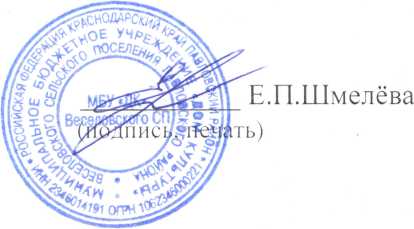 Отчет  по тематическим  киномероприятиям, проводимымв рамках киноакции «Кинематограф против наркотиков»в МБУ «ДК» Веселовского СП за январь 2020 г. Наименование муниципального образованияНаименование мероприятия(краткая информация о мероприятии, приглашенных специалистах и категории зрительской аудитории)Место проведенияДата, время проведения Кол-во участниковНаименование продемонстрированных фильмовМБУ «ДК» Веселовского СПТематический кинопоказ  антинаркотической направленности с демонстрацией фильма « Грустный разговор» 17.01.2020 г. в13.30.в МКОУ СОШ № 5  для молодёжи был продемонстрирован фильм антинаркотической направленности « Грустный разговор». После просмотра фильма в беседе было сказано о том,чтоправильно выбранные жизненные ориентиры избавляют человека от пагубных привычек.МКОУ СОШ № 5  ст. Весёлаяул. Ленина № 41 «д»17.01.2020 г. 13.30.30«Грустный разговор»